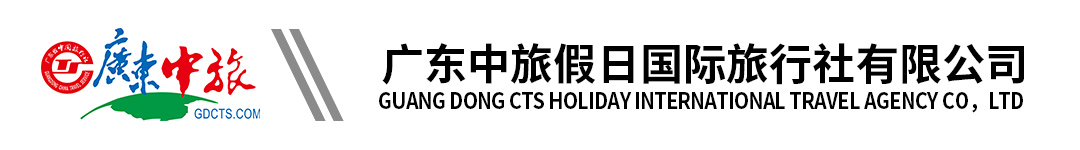 【臻·乡村振兴】蜜柚之乡·梅州2天丨梅州白天鹅酒店丨赠送柚子免费品尝丨中国客家博物馆丨泮坑旅游风景区丨雁南飞茶田景区丨桥溪古韵（ZLZZ)行程单行程安排费用说明其他说明产品编号YD1653356796YD55出发地广州市目的地梅州市行程天数2去程交通汽车返程交通汽车参考航班集散地点：（因受交通管制，有可能变更上车地点，具体以导游通知为准）集散地点：（因受交通管制，有可能变更上车地点，具体以导游通知为准）集散地点：（因受交通管制，有可能变更上车地点，具体以导游通知为准）集散地点：（因受交通管制，有可能变更上车地点，具体以导游通知为准）集散地点：（因受交通管制，有可能变更上车地点，具体以导游通知为准）产品亮点*深入了解客家文化—中国客家博物馆*深入了解客家文化—中国客家博物馆*深入了解客家文化—中国客家博物馆*深入了解客家文化—中国客家博物馆*深入了解客家文化—中国客家博物馆天数行程详情用餐住宿D1出发—午餐—中国客家博物馆—泮坑旅游风景区—梅州白天鹅酒店     （含午餐，晚餐自理）早餐：X     午餐：√     晚餐：X   梅州白天鹅酒店D2雁南飞茶田景区—桥溪古韵—参观柚园—午餐—返程早餐：√     午餐：√     晚餐：X   无费用包含1、空调旅游车（按实际人数安排车辆，保证每人一正座）；1、空调旅游车（按实际人数安排车辆，保证每人一正座）；1、空调旅游车（按实际人数安排车辆，保证每人一正座）；费用不包含1、行程外私人所产生的个人费用；1、行程外私人所产生的个人费用；1、行程外私人所产生的个人费用；预订须知1.如遇到台风,暴雨或河水上涨等不可抗力因素而影响团队运作的,为保障客人生命财产安全,我社将尽早通知客人取消行程,团款全额退回,双方自动终止履行合同,我社不作任何赔偿.温馨提示1、 两人入住一间房，不设三人房。若出现单男单女，请补房差；报名材料本线路仅限75周岁以下游客报名。